Local:                                                                                    Data:Assinatura: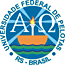 UNIVERSIDADE FEDERAL DE PELOTASPRÓ-REITORIA DE PESQUISA E PÓS-GRADUAÇÃODEPARTAMENTO DE PÓS-GRADUAÇÃO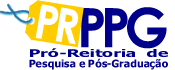 1FORMULÁRIO DE INSCRIÇÃO – PROGRAMA DE PÓS-GRADUAÇÃO EM ANTROPOLOGIAEDITAL DE SELEÇÃO DE MESTRADOAREA DE CONCENTRAÇÃOLINHA DE PESQUISACURSO  ANTROPOLOGIA SOCIAL E CULTURAL  ARQUEOLOGIAANTROPOLOGIA E ARQUEOLOGIA DOS OBJETOSARQUEOLOGIA E ETNOLOGIA DE POVOS E COMUNIDADES TRADICIONAISCOMUNIDADE, REDE E PERFORMANCESOCIEDADE, AMBIENTE E TERRITORIALIZAÇÃO  MESTRADOIDENTIFICAÇÃO DO CANDIDATONOME COMPLETO:NOME COMPLETO:NOME COMPLETO:NOME COMPLETO:NOME COMPLETO:NOME COMPLETO:E-MAIL:  E-MAIL:  E-MAIL:  E-MAIL:  E-MAIL:  E-MAIL:  CPF:IDENTIDADE:      ÓRGÃO EMISSOR:      UF:      DATA DE EMISSÃODATA DE NASCIMENTO:NACIONALIDADEVISTO PERMANENTESEXO SIM	 NÃO M 	  FDOCUMENTO MILITAR (Nº SÉRIE)PASSAPORTEFOTOTÍTULO ELEITORALZONAMUNICÍPIO/ESTADOENDEREÇO RESIDENCIAL:CEP:CIDADE:UF:PAÍSDDD:TEL FIXOCELULARFORMAÇÃO ACADÊMICAGRADUAÇÃONOME DO CURSO:     ANO DE CONCLUSÃO:     INSTITUIÇÃO:     INSTITUIÇÃO:     INSTITUIÇÃO:     PAÍS:CIDADE:UF:           CONHECIMENTO DE IDIOMAS                           P – Pouco           R – Razoável           B – BomIDIOMAFALALÊESCREVEIDIOMAFALALÊESCREVEINGLÊSFRANCÊSESPANHOLATUAÇÃO PROFISSIONAL E LOCAL DE TRABALHO    Instituição PeríodoPeríodoTipo de atividade (docência, pesquisa, extensão, promoção e atividade particular)Indique cronologicamente, começando pela mais recente, suas últimas atividades profissionais remuneradas.Tipo de atividade (docência, pesquisa, extensão, promoção e atividade particular)Indique cronologicamente, começando pela mais recente, suas últimas atividades profissionais remuneradas.Tipo de atividade (docência, pesquisa, extensão, promoção e atividade particular)Indique cronologicamente, começando pela mais recente, suas últimas atividades profissionais remuneradas.    Instituição DesdeAtéTipo de atividade (docência, pesquisa, extensão, promoção e atividade particular)Indique cronologicamente, começando pela mais recente, suas últimas atividades profissionais remuneradas.Tipo de atividade (docência, pesquisa, extensão, promoção e atividade particular)Indique cronologicamente, começando pela mais recente, suas últimas atividades profissionais remuneradas.Tipo de atividade (docência, pesquisa, extensão, promoção e atividade particular)Indique cronologicamente, começando pela mais recente, suas últimas atividades profissionais remuneradas.               Tem algum vínculo empregatício?               Tem algum vínculo empregatício?               Tem algum vínculo empregatício?               Tem algum vínculo empregatício? Sim NãoBOLSA DE ESTUDOBOLSA DE ESTUDOBOLSA DE ESTUDOPossui bolsa de estudo? Sim NãoPretende solicitar bolsa de estudo ao Curso? Sim NãoAUTODECLARAÇÃO (SOMENTE PARA AÇÕES AFIRMATIVAS)AUTODECLARAÇÃO (SOMENTE PARA AÇÕES AFIRMATIVAS)AUTODECLARAÇÃO (SOMENTE PARA AÇÕES AFIRMATIVAS)AUTODECLARAÇÃO (SOMENTE PARA AÇÕES AFIRMATIVAS)AUTODECLARAÇÃO (SOMENTE PARA AÇÕES AFIRMATIVAS)Você se autodeclara:  Negro/a   Indígena Quilombola Pessoa com deficiênciaINFORMAÇÕES PARA O PROCESSO SELETIVORealizará a Prova Escrita e a Arguição do Memorial fora do Pelotas?Em caso afirmativo, qual o Programa de Pós-Graduação se responsabilizará pela aplicação das referidas provas e a pessoa a ser contatada? (nome completo e pessoa de contato)Qual o e-mail  e telefone do referido programa? Sim                                               Programa: Pessoa de contato:E-mail:Telefone: (    )  Não               Necessitará de atendimento diferenciado para participar do processo seletivo?              Em caso afirmativo, especifique qual necessidade:        Sim NãoDOCUMENTOS QUE DEVEM SER ANEXADOS A ESTE FORMULÁRIO1) Fotocópia do diploma de curso superior ou do certificado de conclusão do curso ou ainda declaração da coordenação do curso de graduação indicando que a/o candidata/o irá colar grau até a data da matrícula no PPGAnt;2) Fotocópia impressa do Currículum Lattes documentado;3) Fotocópias simples do histórico escolar do curso de graduação;4) Fotocópias simples dos seguintes documentos: Carteira de Identidade (em caso de candidato/a brasileiro/a), passaporte (em caso de candidato/a estrangeiro/a), CPF (em caso de candidato/a brasileiro/a), Título de Eleitor (em caso de candidato/a brasileiro/a), Certificado de Reservista (em caso de candidato brasileiro do sexo masculino) e Certidão de Casamento (em caso de mudança de nome após confecção da Carteira de Identidade ou Passaporte).5) Uma fotografia recente no tamanho 3x4;6) Memorial conforme as regras do edital 136/2018;7) Ofício do Programa de Pós-Graduação, formalizando sua responsabilidade pela aplicação e envio da Prova Escrita (no caso de candidato residente fora de Pelotas).10) Comprovante de pessoa com deficiência (no caso de candidata/o inscrita/o para a vaga de pessoa com deficiência).ENDEREÇO PARA ENVIO DA DOCUMENTAÇÃOPrograma de Pós-Graduação em AntropologiaCampus das Ciências Sociais da UFPelInstituto de Ciências HumanasRua Alberto Rosa, nº 154, 1º andar, sala 117 – CentroPelotas – RS (Brasil) – CEP 96.010-770